How to Search on the Residents WebsiteSearching is a way to connect you with what you want to find on the KoH Residents Website.  In Part One this guide describes how to do a search and Part Two provides a table suggesting words to use for finding some commonly sought pages Part One: How to Do a SearchGo to the search box at the top and bottom of the HOME page and at the very bottom of all other pages.  It looks like this: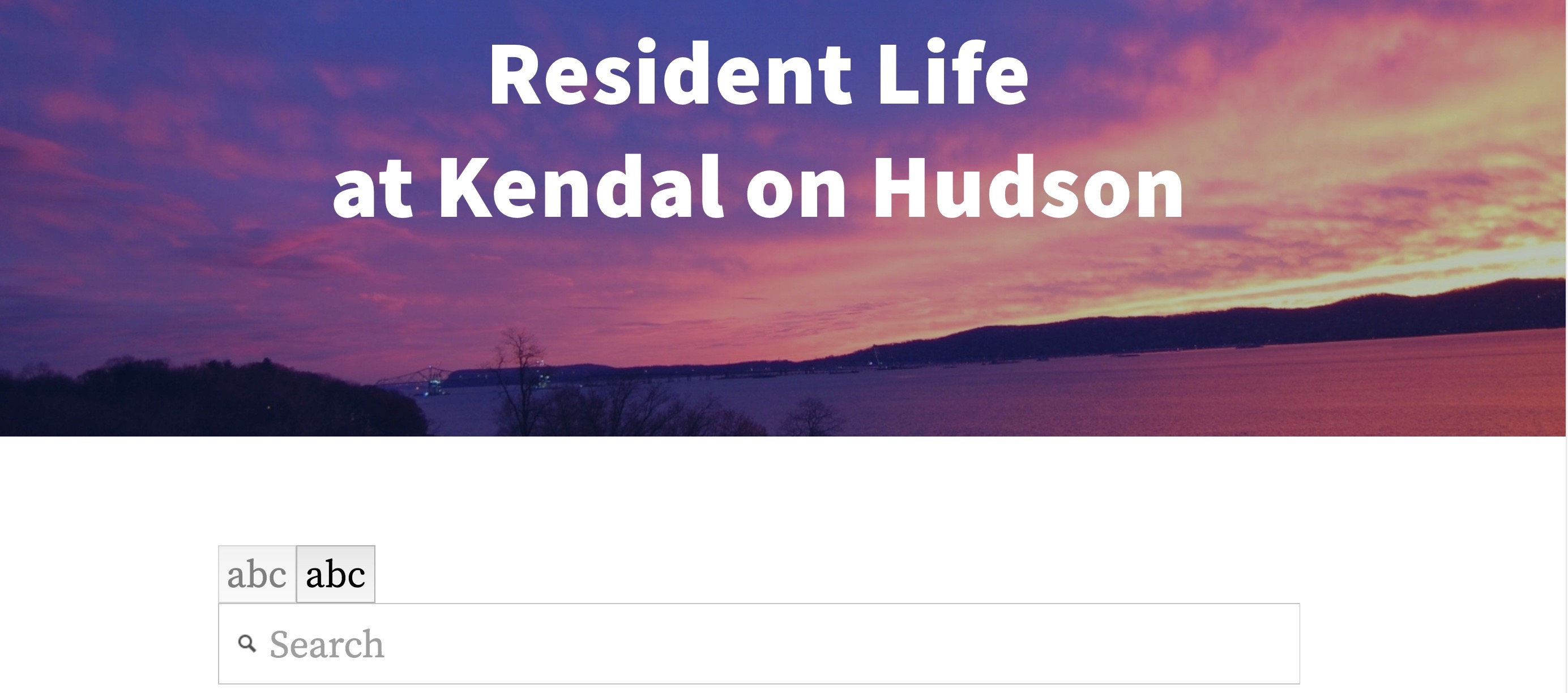 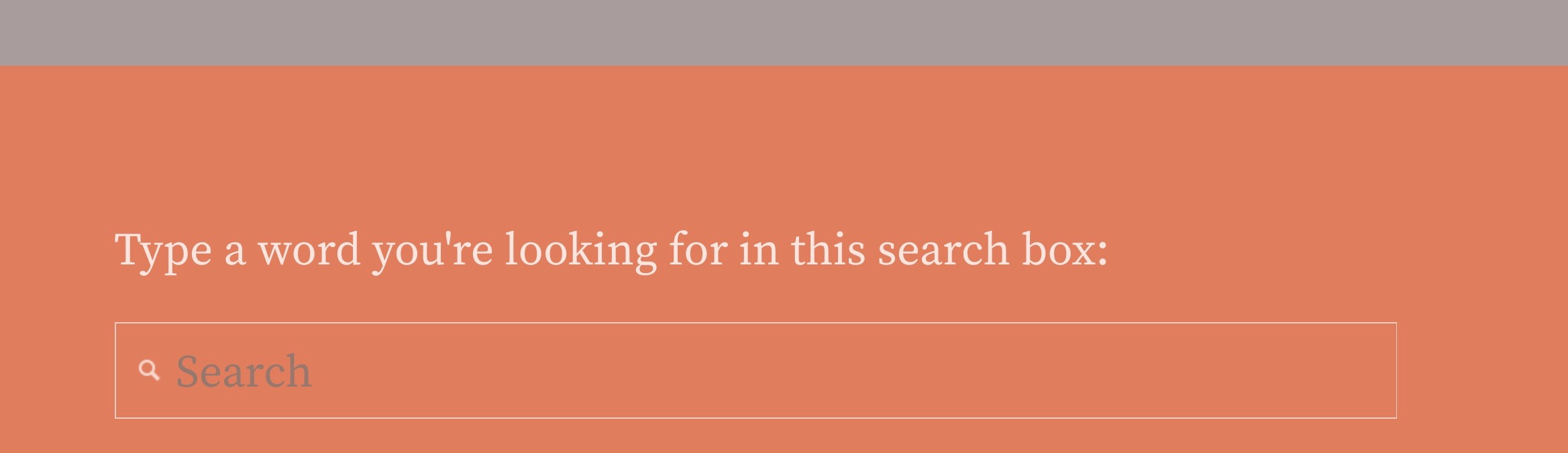 Enter the word/s that describe your need in the box (see search suggestions for the KoH Residents Website in the Table below.Click on Enter.  Example: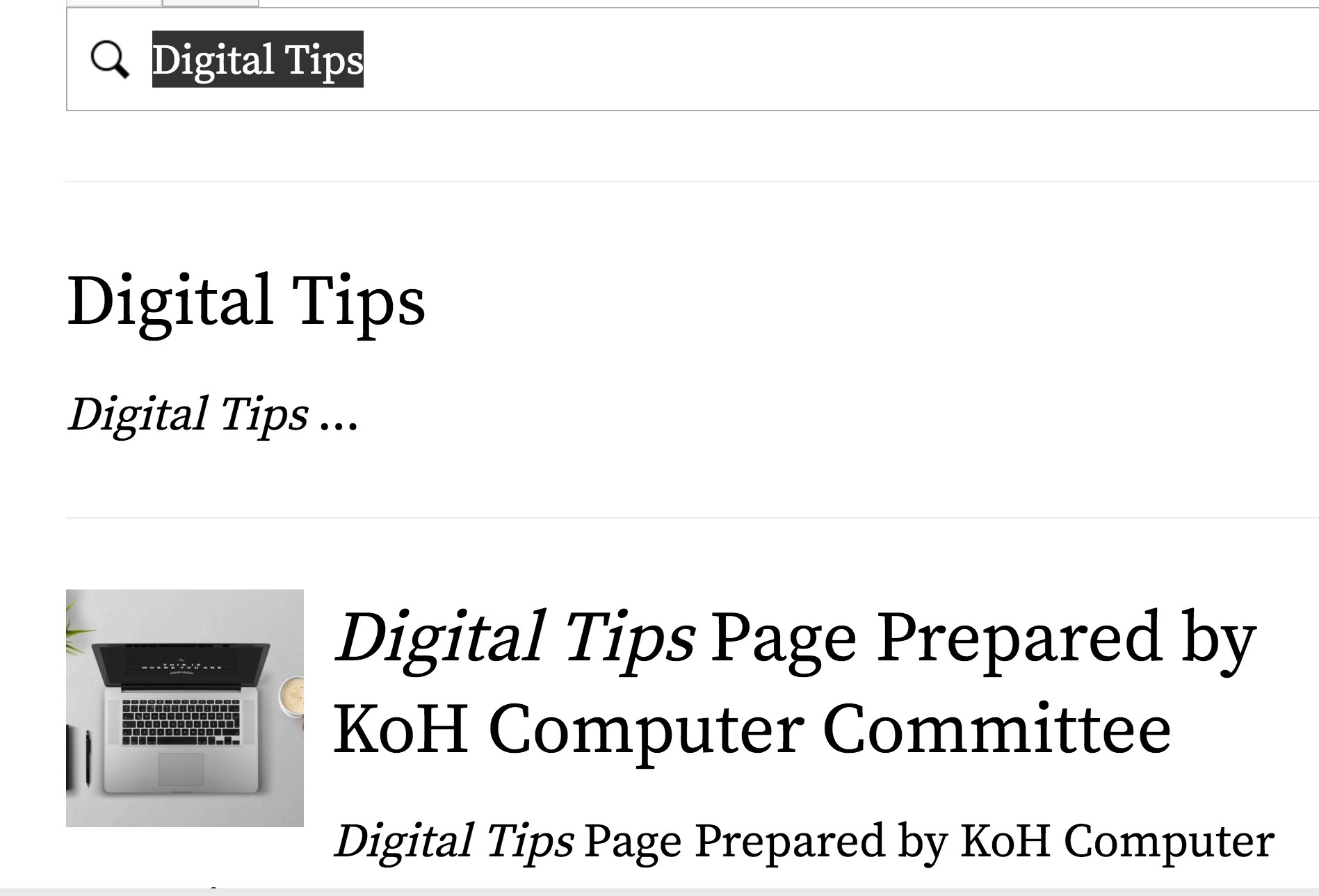  Review the suggestions that appear.   Click on the result that looks most promising. If it isn’t what you want, press return arrow.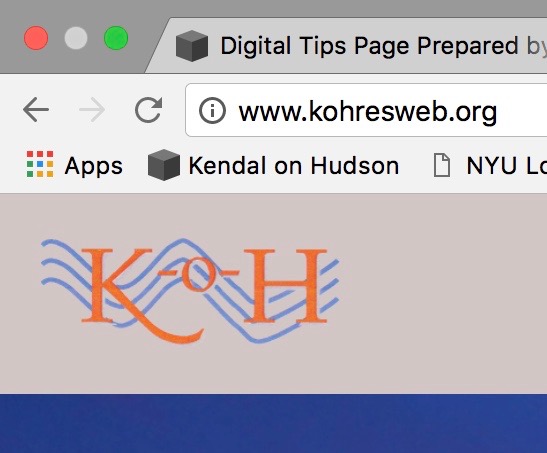  Try other suggestions Press return arrow until you return to the search window. Try other search words.